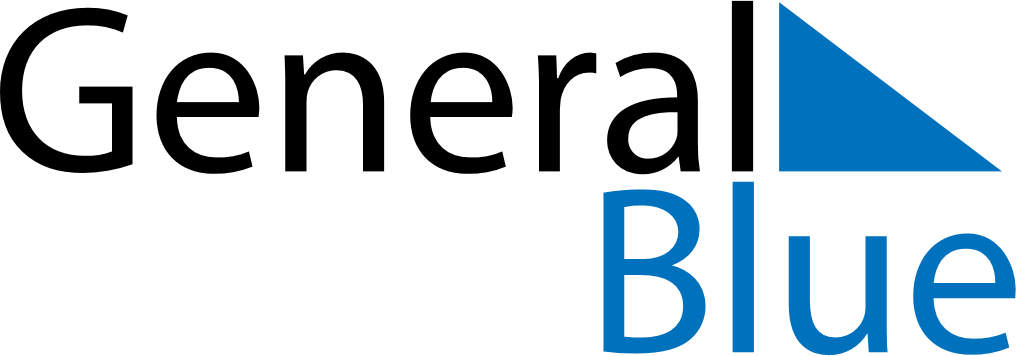 June 2024June 2024June 2024June 2024June 2024June 2024June 2024Suq ash Shuyukh, Dhi Qar, IraqSuq ash Shuyukh, Dhi Qar, IraqSuq ash Shuyukh, Dhi Qar, IraqSuq ash Shuyukh, Dhi Qar, IraqSuq ash Shuyukh, Dhi Qar, IraqSuq ash Shuyukh, Dhi Qar, IraqSuq ash Shuyukh, Dhi Qar, IraqSundayMondayMondayTuesdayWednesdayThursdayFridaySaturday1Sunrise: 4:51 AMSunset: 6:52 PMDaylight: 14 hours and 1 minute.23345678Sunrise: 4:51 AMSunset: 6:53 PMDaylight: 14 hours and 1 minute.Sunrise: 4:51 AMSunset: 6:53 PMDaylight: 14 hours and 2 minutes.Sunrise: 4:51 AMSunset: 6:53 PMDaylight: 14 hours and 2 minutes.Sunrise: 4:50 AMSunset: 6:54 PMDaylight: 14 hours and 3 minutes.Sunrise: 4:50 AMSunset: 6:54 PMDaylight: 14 hours and 3 minutes.Sunrise: 4:50 AMSunset: 6:55 PMDaylight: 14 hours and 4 minutes.Sunrise: 4:50 AMSunset: 6:55 PMDaylight: 14 hours and 5 minutes.Sunrise: 4:50 AMSunset: 6:56 PMDaylight: 14 hours and 5 minutes.910101112131415Sunrise: 4:50 AMSunset: 6:56 PMDaylight: 14 hours and 6 minutes.Sunrise: 4:50 AMSunset: 6:56 PMDaylight: 14 hours and 6 minutes.Sunrise: 4:50 AMSunset: 6:56 PMDaylight: 14 hours and 6 minutes.Sunrise: 4:50 AMSunset: 6:57 PMDaylight: 14 hours and 7 minutes.Sunrise: 4:50 AMSunset: 6:57 PMDaylight: 14 hours and 7 minutes.Sunrise: 4:50 AMSunset: 6:58 PMDaylight: 14 hours and 7 minutes.Sunrise: 4:50 AMSunset: 6:58 PMDaylight: 14 hours and 8 minutes.Sunrise: 4:50 AMSunset: 6:58 PMDaylight: 14 hours and 8 minutes.1617171819202122Sunrise: 4:50 AMSunset: 6:59 PMDaylight: 14 hours and 8 minutes.Sunrise: 4:50 AMSunset: 6:59 PMDaylight: 14 hours and 8 minutes.Sunrise: 4:50 AMSunset: 6:59 PMDaylight: 14 hours and 8 minutes.Sunrise: 4:50 AMSunset: 6:59 PMDaylight: 14 hours and 8 minutes.Sunrise: 4:51 AMSunset: 7:00 PMDaylight: 14 hours and 8 minutes.Sunrise: 4:51 AMSunset: 7:00 PMDaylight: 14 hours and 9 minutes.Sunrise: 4:51 AMSunset: 7:00 PMDaylight: 14 hours and 9 minutes.Sunrise: 4:51 AMSunset: 7:00 PMDaylight: 14 hours and 9 minutes.2324242526272829Sunrise: 4:51 AMSunset: 7:00 PMDaylight: 14 hours and 8 minutes.Sunrise: 4:52 AMSunset: 7:01 PMDaylight: 14 hours and 8 minutes.Sunrise: 4:52 AMSunset: 7:01 PMDaylight: 14 hours and 8 minutes.Sunrise: 4:52 AMSunset: 7:01 PMDaylight: 14 hours and 8 minutes.Sunrise: 4:52 AMSunset: 7:01 PMDaylight: 14 hours and 8 minutes.Sunrise: 4:53 AMSunset: 7:01 PMDaylight: 14 hours and 8 minutes.Sunrise: 4:53 AMSunset: 7:01 PMDaylight: 14 hours and 8 minutes.Sunrise: 4:53 AMSunset: 7:01 PMDaylight: 14 hours and 7 minutes.30Sunrise: 4:54 AMSunset: 7:01 PMDaylight: 14 hours and 7 minutes.